Gene FendtHow to play the Platonic flute: Mimêsis and Truth in Republic 10This will apply to the maker of tragedy, if he is an imitator: he is naturally, as it were, three removes from a king and the truth, as are all other imitators.You may venture so [Kinduneuei]. (Republic 597e)	There are a number of scholarly puzzles about Socrates’s reintroduction of the topic of mimesis at the beginning of Republic 10.  This paper concentrates on the strangeness that Socrates repeats the “three removes” argument three times.  It is not clear why Socrates does this and the re-iterations are not mere repetitions, though many scholars have either not mentioned the re-iterations or melted the second to the first, and no one I have read mentions the queerness of the third example used in Socrates’s dismissal of the mimetic, much less treats it as distinct.  Taking note of the patent differences in the three versions of the three removes will both undermine the extremist view Socrates pretends he and his interlocutors have agreed to, and also show how book Ten’s re-introduction of mimesis fits together with the discussion of books two and three.The three removes of ‘three removes from the truth’	The first instance sets out three kinds of bed: one that is in nature, which we would say, I suppose, a god produced….  And then one that the carpenter produced….  And then one that the painter produced (597b). This story allows the traditional theory of forms traction: the forms are the divine ideas of each thing, which the human maker imitates in many ways, much as the demi-urge made the universe as the moving image of eternity in Timaeus.  There can be only one form for each thing, since the admission of two produces a third man argument (597c); this limitation makes the god “the real maker of the bed that really is, not a certain bedmaker of a certain bed” (597d).  He is the nature maker (phutourgos); the carpenter makes the particular bed of whatever materials he has available; the painter produces an imitation of the appearance of the particular from a particular vantage point —an imitation of a phantasm (eidôlon phantasmatos, 598b). The genitive here grammatically makes it sound as if we might be four removes from the divine bed, since the phantasm (3) is a phantasm of the actual bed (2) made after the divine idea (1), and the painter produces an imitation (4) of this phantasm.  Let us leave this possibility by the side.	Having reduced the artists to ignorant shadow-painters, Socrates introduces his second example—a bit and reins—hoping that his interlocutors will see sufficiently (ikanôs idômen, 601c). Apparently something is not yet sufficiently seen in seeing that “all of the poetic tribe… know nothing of the cobbler’s art” (600e).  The new example starts at the bottom: the painter “paints a bit and reins,” the cobbler and smith make them, for the horseman who uses them, and the man who uses them tells the maker what is good or bad about his making.This version of the three removes is considerably different.  Most importantly, where the first version implied a metaphysical break as well as an epistemological distinction between the first two makers—for the divine knower of the bed is the source of the human’s vision and making of one, this second abrogates the metaphysical break, putting knower, maker, and imitator on the same level of being—human.  The truth is certainly not a divine archetype, but, it seems, a human invention; perhaps produced through trial and error of the man who uses and “reports what is good or bad, in actual use, of the instrument” (601e).  At first, the ‘true’ thing belonged properly only to the god, and the human being who made the artifactual bed could only view the divine one.  In the second version the true thing seems to be what the human horseman says, which he knows by use.  Further, not only has the top rung been lowered to human use, but the bottom rung was spoken of (at least) as closer to reality as well: the painter began this version by “drawing a bit and bridle,” not ‘an image of’ or ‘an image of the phantasm of’ them.  Perhaps it is even from this originating drawing that the ideas of the reins, bit, and bridle are developed into completeness through the interaction of cobbler and horseman. —Or not as was (not) the case with da Vinci’s helicopter. In any case, the idea of bit and reins is not said to spring fully formed from the mind of Zeus, nor, it seems, from the user, who reports to the maker about what is good and bad in his making, but is not described as ordering the originals (601d).  Perhaps by this difference Socrates is suggesting that human ideas about things come from working with things rather than an inspired nous-ing of the divine idea of them—as the first example portrayed.  Our ideas, then, are in things and work in them, as Aristotle will say.  Since there is no longer a vitiating metaphysical distinction between knower, maker, and imitator, it is possible for any one human being to be at any one of the three rungs regarding any thing.  Further, one human being could be at each of them with regard to the thing at different times, if we may suppose that a horseman may also be a leather worker and a drawer of images.  Perhaps the horseman alternates between maker and user rather rapidly, even stopping to draw a picture from a particular perspective with which to help him think about the issues—such as a geometer might draw, “thinking not of the line drawn” but the thing itself; only here the thing itself is itself a material, not ideal abstract, thing.  User, maker, imitator may all be one and the same being here; they are certainly not metaphysically distinct.  Truth is not something we receive from beyond; nor is the real bit and reins an idea of which we are merely receptive.  The idea of the bridle, as Aristotle suggests was the case with tragedy, achieves its “sufficient development” through the efforts of several working together.  The idea becomes workable, and the cobbler in us produces a working model, perhaps with a sketch—or sketch first. As if to make this very point about the interchangeability of user, maker, imitator, Socrates slips in a third example of three removes:For example, about flutes, a flute player surely reports to the flute maker which ones would serve him in playing, and he will prescribe how they should be made, and the other will serve him….  Doesn’t the man who knows report about good and bad flutes and won’t the other, trusting him, make them? (601e)Here a maker rightly trusts an imitative artist (the flutist) in order to make that which the imitative artist knows suitable for his art.  Another imitative artist (presumably) will paint this flutist fluting—perhaps at the bottom of a wine bowl—though he will not be able to imitate the sound.  Not only are the positions on the scale from knower to maker to imitator no longer rigid designators of metaphysical distinction, but the position of each on the scale is clearly reversed here, pivoting around the maker to produce an imitative artist who knows three removes above an imitator who merely produces an image (as could a mirror).  This third remove of the three removes argument puts the imitative artist (a flutist) at the top as the one who possesses knowledge.  Suppose that by this point ‘the mimetic’ has come to mean “a process of specious image-making which accounts for all poetic and visual art.”  If so, its inherent falsity should make it impossible that an artist be in the first position; yet here she is. And of all imitators, it is the flutist, who can’t even use language while playing her instrument (which was purged from Kallipolis at 399de) who here is the example of the one who knows!  Nonetheless Socrates closes this third example with the same anti-artistic moral: “Therefore, with respect to beauty and badness, the imitator will neither know nor opine rightly about what he imitates” (602a ).  But now we have two mimetic artists: an imitator who does know (the flutist) and an imitator who ‘merely’ imitates (the painter of the flutist fluting?).  But it is only this latter, this ‘mere’—or ‘mirrorly’—imitator who is the one, in each instantiation of the three removes argument, who is said to stand for “the maker of tragedy, if he is an imitator” and all mimetic artists by synecdoche.  What, then, is this flute player who knows?  Can not that imitator stand for the arts?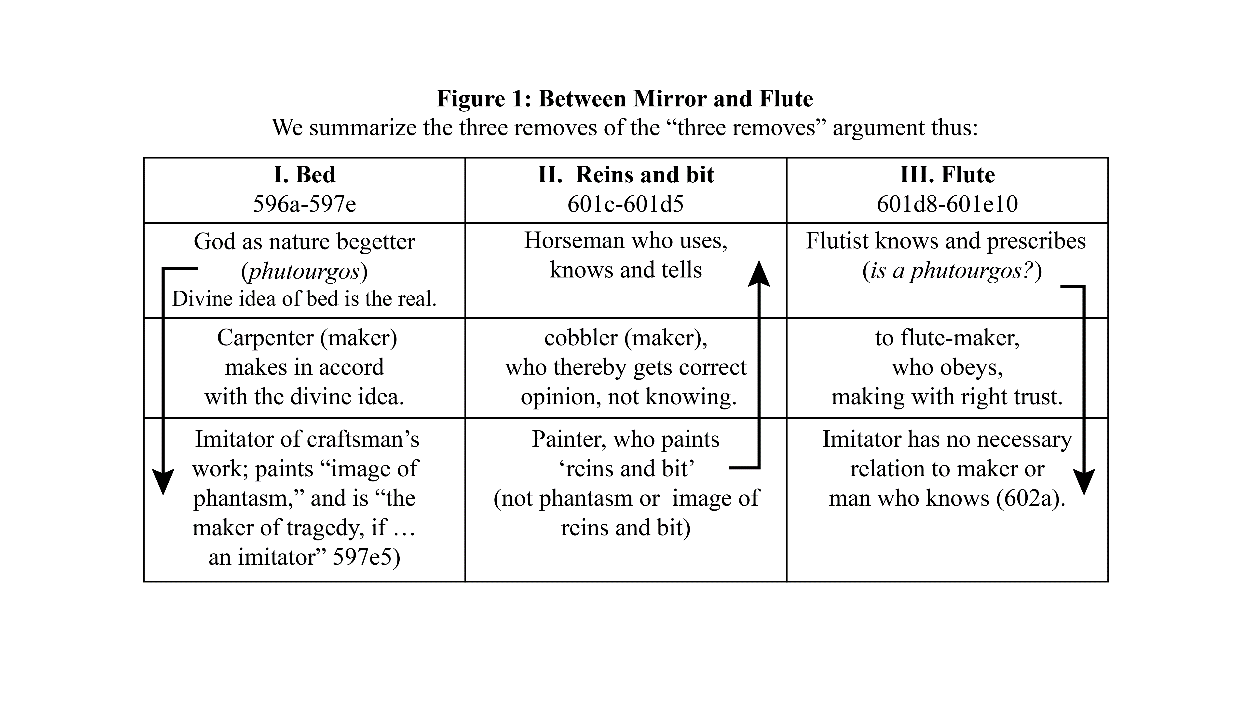 Socrates does not say either of these things, just as he does not say here that the painter paints an appearance of bit and reins, he just continues his elision into the third case.  In this second story the human being is not said to be limited to merely re-presenting the more real and more true idea.  Perhaps the painter (since he starts this version) is “presencing” the bit and bridle, or maybe blackbird on a grapevine, or a gorgon (not an appearance I have experienced, or seen in a mirror).  Finally, in the third remove of the examples, we have the Dionysiac flutist presented as the figure of knowledge!  Could her poiêsis be presencing a reality?  She knows the use of the flute; her use is the truth and reality of the flute.  She is, moreover, replacing the god who was nature maker in the first version of the argument; is the musician also, in a way, a nature maker?  We have seen knowledge of the truth and nature slide from the particular possession of the transcendent god who is the nature maker, through the human horseman, to the immanent possession of the Dionysiac flutist.  It is not merely the case that each place is now human, but in this third remove a practitioner of a music art is at both the top and the bottom of the ‘three removes’ argument.So, what does it mean to know how to use a flute?How to play the Platonic fluteIt is after his third example of the three removes argument that Socrates brings up the second major argument (of three in book ) against the arts—whether “tragic poetry in iambics and in epics” (602b) or any other sort of mimesis—namely, the fact that art works on that part of the soul that is “irritable and various,” and “not of the best,” which the artist “awakens and nourishes” (605a-c). This argument leads on immediately to the third argument against all the arts of the Muses—that they have the power to corrupt “even the decent.”  These points take us back precisely to the earlier books’ discussion of the arts, which Socrates had recollected so imprecisely at the beginning of book Ten.In that earlier discussion, the capacity of the mimetic to work on the lower part of the soul is precisely what recommended mimesis to us; the mimetic flows, blows, pulls, has a natural ergon working through eyes and ears (401c9); in fact it works lanthanê, unawares, escaping the notice or knowledge of those it works on; it works “before reason.”  All the works of the artists together are to work on the young like a breeze bringing health from salubrious places; and, beginning in childhood, it will, without their awareness, lead them…to likeness and friendship as well as accord (401cd). The child will thereby come to blame and hate the ugly in the right way while he is still young, before he is able to grasp reasonable speech.  And when reasonable speech comes, the man who is reared in this way would take most delight in it.So considering the fact that the mimetic “keeps company with a part of the soul” that is “not the best” (603c, 605b ) is not a new deduction from the three removes arguments; nor is it decisive about its worth.  We expect this consorting, for it is the child at which mimesis first aims—or even without aiming, shapes—and the child necessarily has no connection to knowledge.  The further claim, in each version of the book 10 argument, that the one who is third remove from the king has “no necessity of being with the one who knows” (602a ) is also neither new nor necessarily negative.  It allows there could be a mimetic being (such as the one who appears as third from the king in the third version of the argument) who is ‘merely’ imitating—or, mirror—book Ten’s originating image (596d).  And this soul could be mirroring a flutist who knows.  And what that flutist knows, according to the early discussion of the arts, is how to wordlessly shape the child’s nature to be friendly to the rational element which is not yet active in him.  The child’s soul, being alogon, then, is the third remove; the child’s soul is merely mirrorly; perhaps this symbolizes the merely reproductive imagination in each of us.Finally, it was a precisely analogous danger to the third book Ten argument against poetry (i.e., that it corrupts), which required the strictures on the mimetic put in place with regard to the children and their upbringing in books wo and hree.  There, however, the bad poets were not corrupting the good, but corrupting the innocent.  The mimetic artist who merely mirrors whatever is happening in the neighborhood—like Mr. Zeus doin’ his thang with whatever fine looking heifer appears on his street—is not the artist who knows how to shape human nature to its true and happy natural ends.  We need better songs, a better flutist, a truer phutourgos—one who shapes to humanity rather than to bovinity.  Plato, like Aristotle presumes a difference here, and that cultures can fail.  It appears, then, that book Ten’s discussion folds perfectly into that earlier discussion.Book Ten’s renewed argument does not simply review; it offers considerable enrichment.  Two matters, in particular, come to the fore.  First, early on Socrates was building up a story in which thumos took the side of reason; Glaucon, ironically, saying he had never seen spirit taking the part of desire against reason (440b).  In book , however, it seems all the passions, blurring together epithumia and thumos, are the single opponent of reason.  Considering that regime of soul upon which so much effort has been spent, we cannot accept this enmity at face value.  Rather, we should consider that since this discussion of the arts comes immediately after the series of devolutions soul and city suffer, the real point is that the patterns of order into which the three parts of the soul can be shaped by art or culture and a city’s laws are widely various and subject to at least as wide a variety of judgments as we may have of the devolving cities and souls which preceded this artistic discussion.  There is no longer merely good and bad art, there is art that might move an oligarchic soul towards democracy should he happen to hear it, or perhaps move the tyrant soul towards a truer honor.  I suppose we know there is art that moves the democrat towards tyranny, and Republic itself is a music that moves him otherwise.Secondly, Seth Bernardete points out that the horse “first occurs as an example of a thumoeidetic animal whose human usefulness depends on rule;” so perhaps the maker of the bit and bridle, as the figure who stands between the first version of three removes and the third, is Plato’s hint that the mimetic artist is properly made into one who knows (from originally being third from the king) only after bit and bridle have been made for the horses of her soul.  The soul has parts whose usefulness depends on rule, but these parts can only be bridled by (or perhaps are best bridled by) the third figure of the three removes: the flutist who knows.  It is mimêsis which is the bridling phutourgos in every culture.  This bridle cannot be painted, but it must be invented.  The mimetic artist is the bridle maker for the thumotic and epithumotic parts of the soul.  The alogos flute itself is a bit and bridle for a human being, a being originally alogos who can be at any of the three positions on the scale of the three removes.  But this artist only rises to the top level of the three removes—really knowing—through using a bit and bridle herself.  This is what the flutist must know how to do before she gives orders for her instrument’s making.  The flutist then, the one who knows—even though not using words—still breathes forth an order; her breath is the music, which expresses the shape of her wellbridled soul.  Thus, even souls that merely mirror her music, are filled with the beauty and order that comes to it from the artist who knows, the still human, but almost divine phutourgos.  Such a crafter of plausible cures to every sort of soul might well put this task at the head of her life, certainly does make useful mêchanê, and shapes every way of life.  To think that knowing the flute’s use means knowing how to make a variety of imitative bird calls on it, as Annas presumes Plato’s argument about the imitative artist works, is as “tacky,” “philistine” and “fatuous” as she claims Plato’s arguments are here. Rather, by paying attention to how Plato plays his flute, we hear how to defend the flute-player.